Communications						Workers of America				    	            8085 East Prentice AvenueDistrict 7						            Greenwood Village, CO 80111-2745AFL-CIO, CLC 					                        303-770-2822 Fax 303-793-7927………………………………………………………………………….……………………………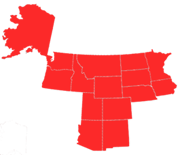 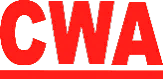 Via E-MailQ-095April 2, 2020TO:		All CWA locals with legacy Qwest MembersFROM:	Susie McAllister, Assistant to the VPLisa Avila, Administrative DirectorSUBJECT:	COVID-19 –Maintaining a Safe EnvironmentPlease see the attached Company communication that was sent out with the subject line -Maintaining a Safe Environment for Customers and Employees.It is clear that the technician has the discretion to assess the situation and act accordingly.  If a technician does not feel safe in entering the premise, they should not put themselves at risk.One of the continued issues we have been raising is the need for Personal Protection Equipment, it is clearly stated in this message  If a technician does not have access to appropriate disinfectant (e.g., soap and water, wipes or hand sanitizer) they should not be in contact with customers. If you do not have the PPE do not have contact with customers.It also goes on to state that employees can use masks and gloves at their discretion, you should work with local management about obtaining these items or getting reimbursed if you have provided your own.This is important information that our customer facing members need to be made aware of.   Please let us know if you have any questions or concerns.SM/vk opeiu30 afl-cioAttachmentC:  Staff